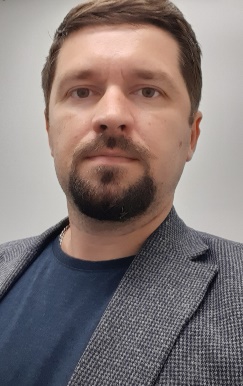 Мамыкин Евгений АнатольевичКонсультант по внедрению методологий LeanSixSigma(металлургия, машиностроение, гражданская авиация, нефтегазовая отрасль, логистика, деревообработка)ПРОФЕСИОНАЛЬНЫЕ ДЕЯТЕЛЬНОСТЬ:  Консультант по внедрению Лин Шесть Сигм в компаниях различных отраслей. Реализовано более 40 проектов по улучшению бизнес-процессов с применением бережливого производства, шесть сигм (LeanSixSigma) и теории ограничений.Тренер по обучающим программам Лин Шесть Сигм (разработка и проведение открытых и корпоративных семинаров-тренингов, проведение семинаров на программах MBA). ВЫПОЛНЕННЫЕ ПРОЕКТЫ В КОМПАНИЯХ:ГМК «Норильский никель» морской порт г. Дудинка, «Заполярный транспортный филиал»ГМК «Норильский никель» г. Норильск, «Медный завод»ГМК «Норильский никель» г. Норильск, рудник «Комсомольский»«МК Асептика» г. Москва (фармацевтическая компания)«Сибирская вышивальная фабрика» г. Кемерово (машинная вышивка)«Загорский трубный завод» г. Сергиев Посад (трубы большого диаметра)«Новосибхолод» г. Новосибирск (производство мороженого)«Казатомпром» г. Астана Казахстан (добыча урана)«Газпром-Нефть Хантос» г.Ханты-Мансийск (нефтедобыча)S7 ENGINEERING «Сибирь Техник» г.Новосибирск (ТО и Р воздушных судов)«ОКС» г.Кемерово (металлоконструкции, металлообработка, сборочное производство)ЗПО «Оберег» г.Новосибирск (завод противопожарного оборудования)«Фанком» Группа СВЕЗА, Свердловская обл. (фанерный комбинат)BIZZARRO, г. Новосибирск (производство и продажа женской одежды BIZZARRO)«Новосибирский электромеханический завод» (сборочное производство низковольтной коммутационной аппаратуры, г.Новосибирск)«Пласткор» (производство электромонтажных изделий, г. Новосибирск)Крестьянское хозяйство А.П.Волкова, ООО «Кузбасский бройлер» (птицефабрика, г. Новокузнецк)"СДС Маш" ОАО «Алтайвагон» (вагоностроит. компания, г. Новоалтайск)«НЭВЗ-Керамикс» (изоляторы, бронекерамика, г. Новосибирск)«Евросиб-Терминал-Новосибирск» (логистический терминал, г. Новосибирск)ОБРАЗОВАНИЕ:Новосибирский Государственный Аграрный Университет (ТОиР в АПК).«Логистика и производственные системы управления»      (Учебно-Деловой Центр «Морозовский проект»).«Менеджмент» (Центр дополнительного образования                    Новосибирский Государственный Университет).«Сбалансированная система показателей» (BSC).